Ficha do utilizador - António CabritaItem NotasÁreaNotaPercentagemA suas opiniõesE-fólio A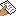 Tópicos de Informática - Turma D24,00100,00 %António Cabrita (1002404)Alínea A: 1 Formatação muito boa.Alínea B: 1 Gráfico bem feito. Tem apenas o erro de uma série por valor. No entanto não lhe contabilizo a penalização de 0,1 devido a ter dado nomes aos conjuntos de células para somar, bastante adequado neste caso.Alínea C: 1 Impecável. A colocação dos índices de um lado e de outro da tabela original.Alínea D: 1 Impecável. Apenas poderia ter deixado o relatório dinâmico na última folha. Parabéns.Nota e-fólio A: 4 valores AF1P1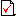 Tópicos de Informática - Turma D24,00100,00 %AF1P2Tópicos de Informática - Turma D220,00100,00 %AF2P1Tópicos de Informática - Turma D220,00100,00 %AF2P2Tópicos de Informática - Turma D210,00100,00 %AF4P1Tópicos de Informática - Turma D28,0080,00 %Total da disciplina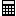 Tópicos de Informática - Turma D2Rep0,00 %